附件2信用评级申报材料申报单位：                      (公章)申报日期：        年       月       日目录承诺书市场行为（30分）质量行为（40分）技术进步（15分）公益事业（15分）（备注：需结合实际申报材料制作目录并标明页码）承 诺 书我单位                   （企业名称）承诺，所提供的吉林省勘察设计单位信用评级申报材料均真实、有效，如有虚假、伪造等情况，我单位愿承担相应责任，并承担由此产生的一切后果。特此承诺。单位名称：                （公章）日期：      年      月      日第一部分  市场行为（30分）企业年度创造的产值效益（10分）（房建和市政设计单位年产值0.5亿元以上得10分，0.3亿元以上至0.5亿元得8分，0.3亿元以下得6分。其他行业设计单位年产值达到1亿元以上得10分，0.5亿以上至1亿元得8分，0.5亿元以下得6分。勘察单位年产值0.3亿元以上得10分，0.15亿元至0.3亿元的得8分，0.15亿元以下得6分。）（此处附上年度报送至主管部门的统计年报数据截图并加盖公章）企业年度完成项目数量（5分）(年完成勘察设计业务10项以上得5分，5项以上得4分，3项以上得3分)（备注：1.年度完成项目以签订合同时间为准；2.将合同主要页或中标通知书等证明材料加盖公章依次附后。）年度拓展省外国外勘察设计业务（5分）(开展一项得1分，5分封顶)（备注：1.年度拓展省外国外勘察设计业务以签订合同时间为准；2.将合同主要页或中标通知书等证明材料加盖公章依次附后。）企业资质（5分）(甲级5分，乙级4分，丙级及以下3分)营业执照（副本扫描件加盖公章）资质证书（副本扫描件加盖公章）年度内遵纪守法，无违法违规行为（5分）(未发生违法违规行为得5分)1.在“信用中国”网站(http://www.creditchina.gov.cn/)“经营异常名录信息查询”截图并盖章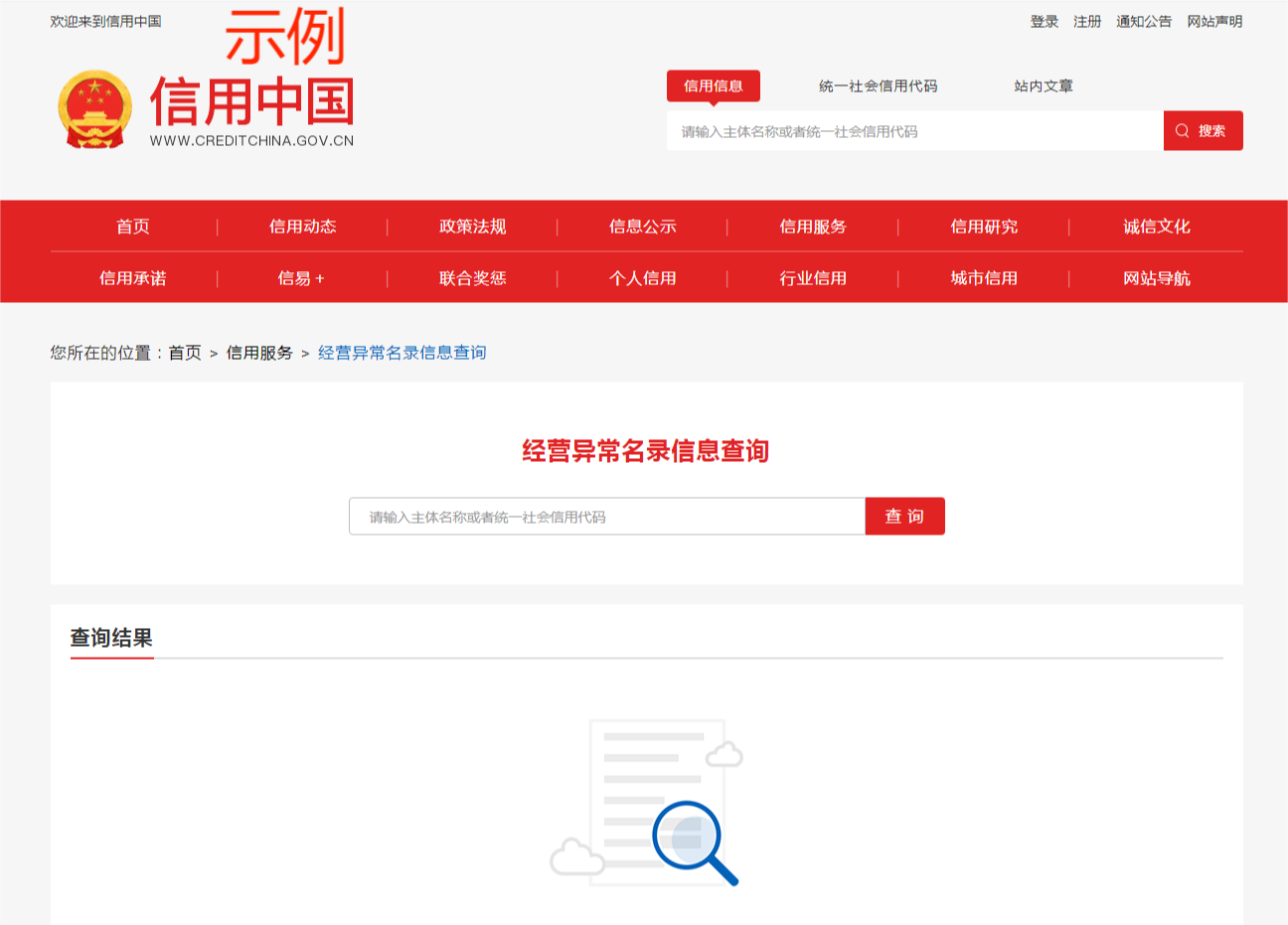 （备注：年度在吉林省住房和城乡建设厅官方网站“行政处罚信息公示”或“不良行为信息公示”中，被处罚或被记入不良行为记录的单位不得分。）第二部分 质量行为（40分）执行年度施工图联审综合评定打分（40分）(优秀档次40分，良好档次35分，一般档次30分，较差档次20分，处罚档次0分)（此处应附施工图联审系统年度综合评定打分截图并加盖公章）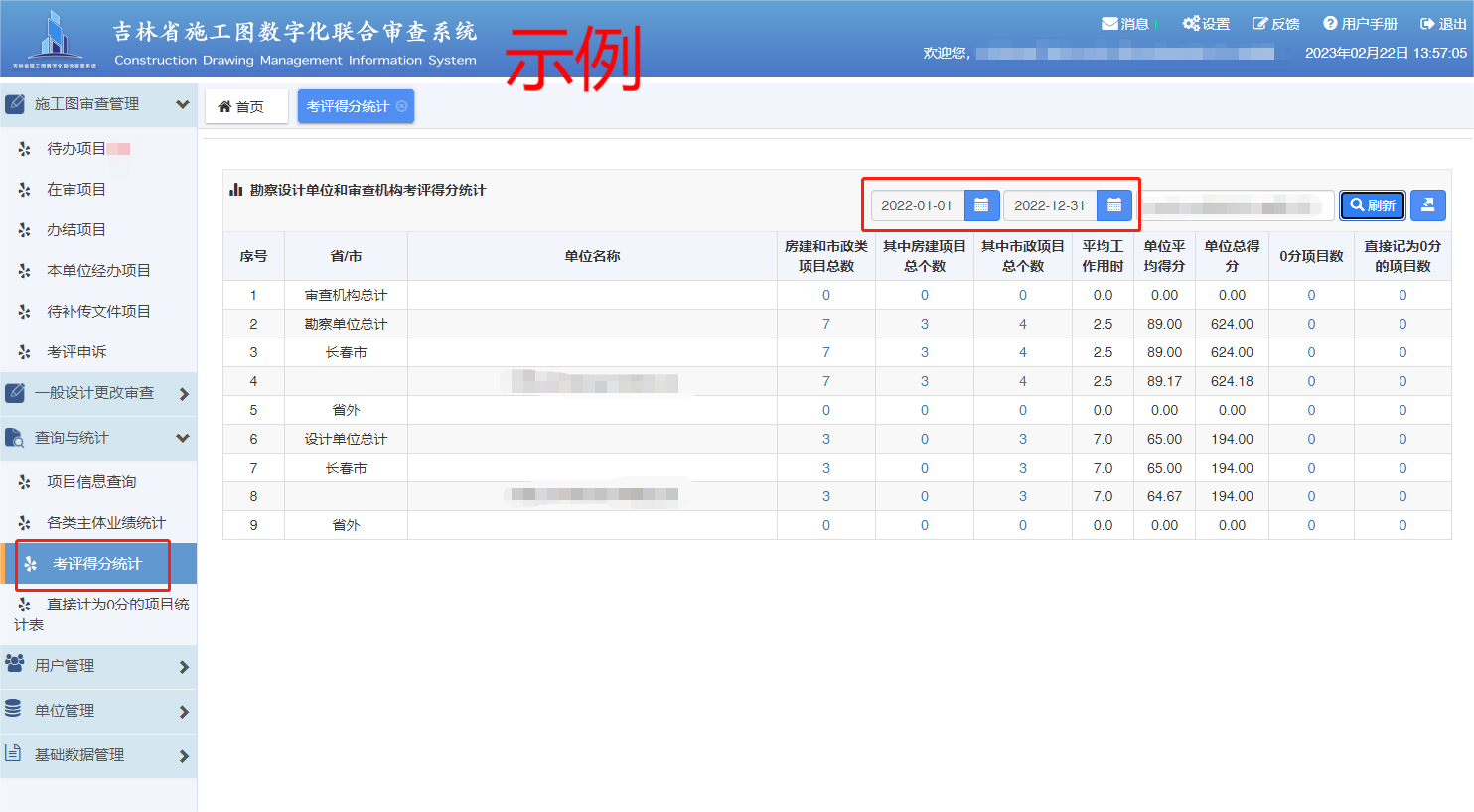 其他行业企业（40分）(省级行业主管部门出具质量优秀证明的得40分；其余得30分)（此处附省级行业主管部门出具的质量优秀证明）第三部分  技术进步（15分）年度开展工程总承包、全过程咨询、BIM设计、装配式建筑设计业务（5分）(开展一项得1分，5分封顶)（备注：1.年度开展工程总承包、全过程咨询、BIM设计、装配式建筑设计业务以签订合同时间为准；2.将合同主要页或中标通知书等证明材料加盖公章依次附后。）健全质量安全管理体系（3分）（获得ISO9000认证得3分；有必要的管理制度的得2分）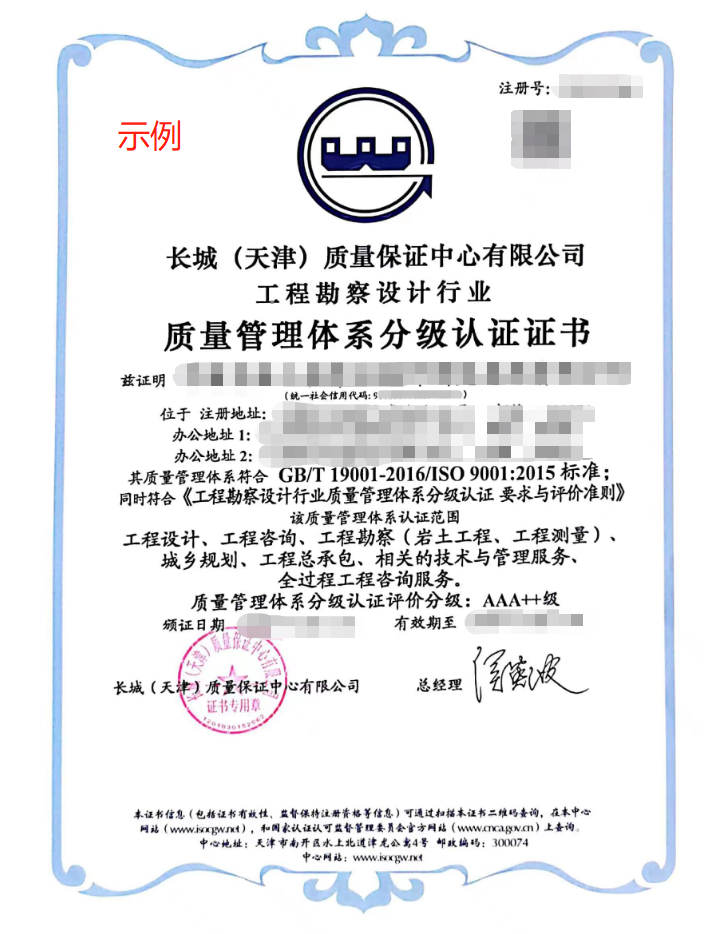 （附扫描件并加盖公章）获得科技进步奖和优秀工程勘察设计奖（5分）（获得国家及省一等奖的得5分；获得国家及省二等奖的得4分；获得国家及省三等奖的得3分；获得市（州）级以上奖项的得1分）（附获奖证书扫描件并加盖公章）勘察设计单位和管理者获得市（州）以上部门颁发的荣誉称号（2分）（获得一项得1分，2分封顶）（附证书或文件扫描件并加盖公章）第四部分  公益事业（15分）参与国家、省标准规范制定（3分）（单位主编或参编国家及省标准规范规定）（附制定标准封面及涉及企业或个人页面扫描件并加盖公章）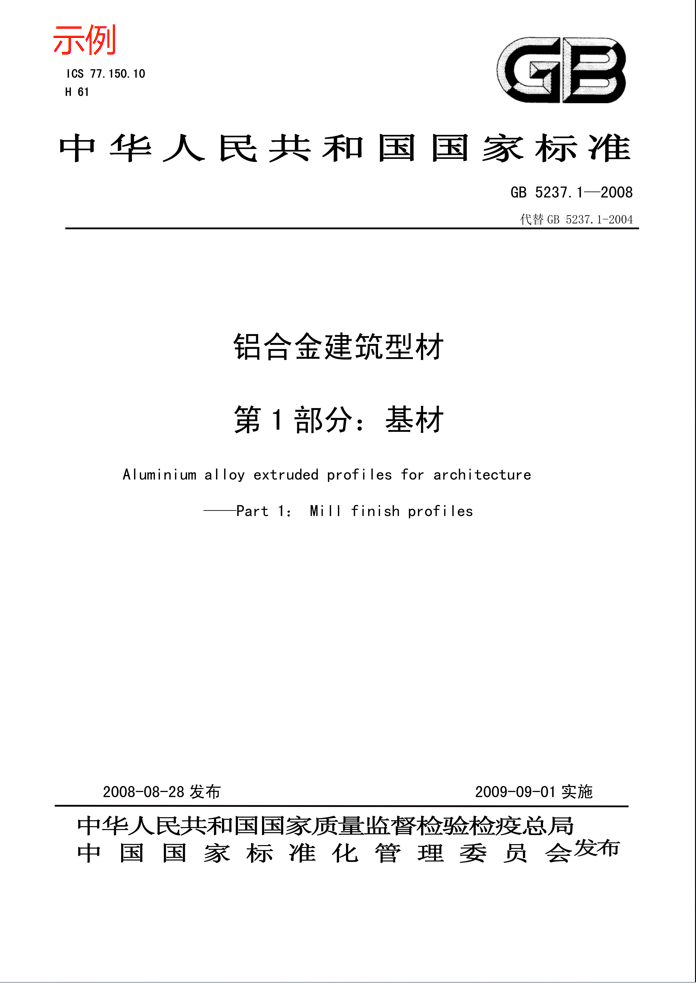 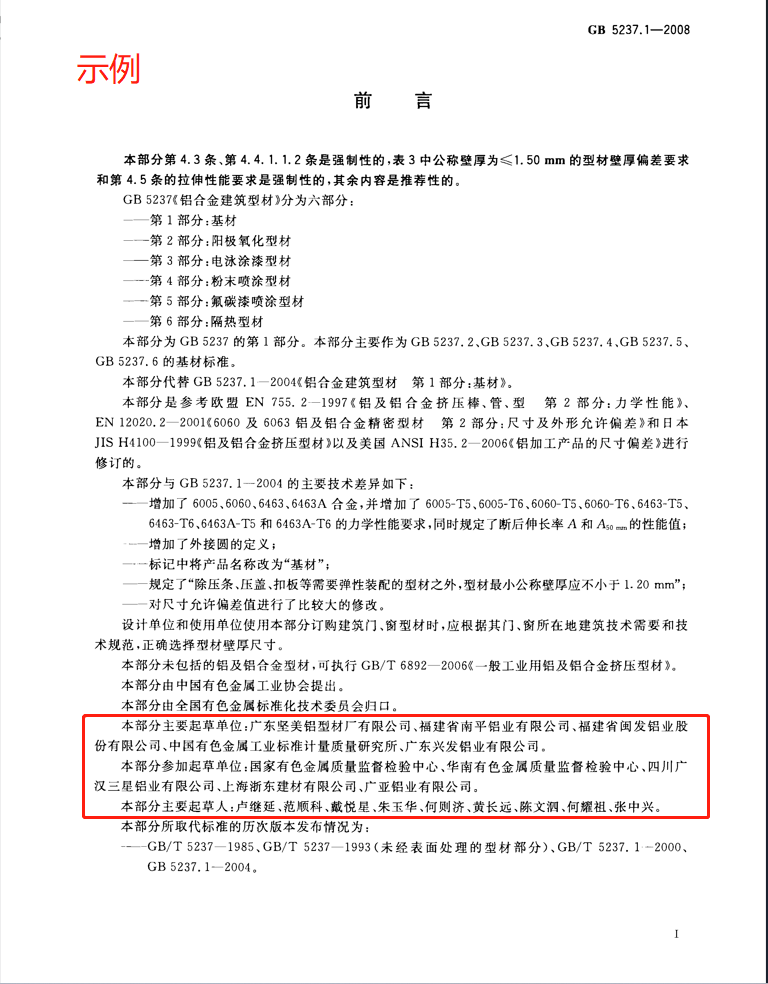 单位人员参加市（州）以上住建部门、行业协会组织的课题研究、技术论证、优秀评选、质量检查等活动（3分）（参与一项得1分，3分封顶）（附通知、邀请函等相关证明文件扫描件并加盖公章）注重人才培养（3分）（单位有省级大师的得3分；有青年大师的得2分；有注册执业人员的得1分）（附相关人员资格证书扫描件并加盖公章）社会责任感（6分）（省勘察设计协会副理事长单位得6分；理事单位得5分；会员单位得4分）（附相关会员单位证书扫描件并加盖公章）序号项目名称合同签订时间合同/中标金额项目进展1完成施工图审查完成施工图设计正在设计 未设计2完成施工图审查完成施工图设计正在设计 未设计3完成施工图审查完成施工图设计正在设计 未设计4完成施工图审查完成施工图设计正在设计 未设计5完成施工图审查完成施工图设计正在设计 未设计6完成施工图审查完成施工图设计正在设计 未设计7完成施工图审查完成施工图设计正在设计 未设计8完成施工图审查完成施工图设计正在设计 未设计9完成施工图审查完成施工图设计正在设计 未设计10完成施工图审查完成施工图设计正在设计 未设计序号项目名称项目所在地合同签订时间合同/中标金额项目进展1完成施工图审查完成施工图设计正在设计 未设计2完成施工图审查完成施工图设计正在设计 未设计3完成施工图审查完成施工图设计正在设计 未设计4完成施工图审查完成施工图设计正在设计 未设计5完成施工图审查完成施工图设计正在设计 未设计序号项目名称项目类型合同签订时间合同/中标金额项目进展1工程总承包全过程咨询BIM设计装配式建筑设计完成施工图审查完成施工图设计正在设计 未设计2工程总承包全过程咨询BIM设计装配式建筑设计完成施工图审查完成施工图设计正在设计 未设计3工程总承包全过程咨询BIM设计装配式建筑设计完成施工图审查完成施工图设计正在设计 未设计4工程总承包全过程咨询BIM设计装配式建筑设计完成施工图审查完成施工图设计正在设计 未设计5工程总承包全过程咨询BIM设计装配式建筑设计完成施工图审查完成施工图设计正在设计 未设计